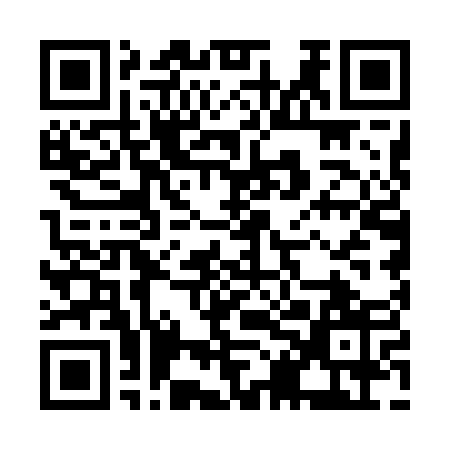 Prayer times for Andrej nad Zmincem, SloveniaMon 1 Apr 2024 - Tue 30 Apr 2024High Latitude Method: Angle Based RulePrayer Calculation Method: Muslim World LeagueAsar Calculation Method: HanafiPrayer times provided by https://www.salahtimes.comDateDayFajrSunriseDhuhrAsrMaghribIsha1Mon4:586:421:075:357:329:102Tue4:566:401:065:367:339:123Wed4:536:381:065:377:359:134Thu4:516:361:065:387:369:155Fri4:496:341:055:397:379:176Sat4:466:331:055:407:399:187Sun4:446:311:055:417:409:208Mon4:426:291:055:427:419:229Tue4:396:271:045:437:439:2410Wed4:376:251:045:447:449:2511Thu4:356:231:045:457:459:2712Fri4:326:211:045:467:479:2913Sat4:306:191:035:467:489:3114Sun4:286:181:035:477:499:3315Mon4:256:161:035:487:519:3416Tue4:236:141:035:497:529:3617Wed4:216:121:025:507:539:3818Thu4:186:111:025:517:559:4019Fri4:166:091:025:527:569:4220Sat4:136:071:025:527:579:4421Sun4:116:051:015:537:589:4622Mon4:096:041:015:548:009:4723Tue4:066:021:015:558:019:4924Wed4:046:001:015:568:029:5125Thu4:025:591:015:578:049:5326Fri3:595:571:015:578:059:5527Sat3:575:551:005:588:069:5728Sun3:545:541:005:598:089:5929Mon3:525:521:006:008:0910:0130Tue3:505:501:006:018:1010:03